PERSONAL PROFILE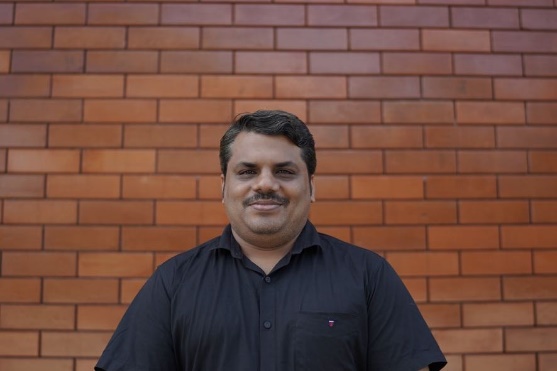 SIDDIQUE P C			Kavattupuray HouseAssistant Professor			Ramanattukara ViaDepartment of Mathematics 	MalappuramSir Syed College			Kerala, IndiaTaliparamba				Pin Code: 673633						Name			      : SIDDIQUE P C			        M.Sc., NETAge & Date of Birth	     : 35 & 06.03.1988Gender			     : MaleMarital Status		     : MarriedNationality		     : IndianReligion		     : IslamPhone No		     : 9746244030E-mail			     : sidhique3@gmail.comLanguages Known	     : Malayalam, EnglishEducationExperienceOnline Courses CompletedAreas of Research InterestReal AnalysisSeminar/ Workshop/ FDP/ Orientation/Refresher Courses Attended: 05Online Webinar/ FDP / Programmes Attended: 03Invited Talks : 01Key Positions / Administrative Duties I hereby declare that above mentioned information are true to the best of my knowledge and belief.        Taliparamba2023                                           				               SIDDIQUE P CCourseInstitutionYearSpecializationNETCSIR2014MathematicsM.Sc TMG College, Calicut University2010MathematicsB.ScGovt arts and Science college, Meenchantha, Calicut University2008MathematicsInstitutionDesignationFromToSir Syed College, TaliparambaAssistant Professor  01.02.2017Till DateSir Syed College, TaliparambaAssistant Professor in contract  05.08.201525.11.2016CourseInstitutionRoleInstitution/ CommitteeYearConvenerClean the campus Forum2023WardenMalik Deenar Hostel for men2016-18